            АДМИНИСТРАЦИИ НОВОЛАБИНСКОГО СЕЛЬСКОГО ПОСЕЛЕНИЯ УСТЬ-ЛАБИНСКОГО  РАЙОНАП О С Т А Н О В Л Е Н И Еот 26 декабря 2014 года                                                                                 № 86станица НоволабинскаяО подготовке и проведении торжественных мероприятий,посвященных празднованию 70-й годовщины Победыв Великой Отечественной войне 1941-1945 годовВ соответствии с Указом Президента Российской Федерации от 25.04.2013 №417 «О подготовке и проведении празднования 70-й годовщины Победы в Великой Отечественной войне 1941 - 1945 годов», в целях сохранения исторической памяти о погибших в Великой Отечественной войне 1941 - 1945 годов, патриотического воспитания населения, укрепления национального самосознания, воинских и культурных традиций, постановляю:1. Утвердить состав организационного комитета по подготовке и проведению на территории Новолабинского сельского поселения Усть-Лабинский район мероприятий, посвященных 70-й годовщине Победы в Великой Отечественной войне 1941-1945 годов, согласно приложению № 1 к настоящему постановлению.2. Утвердить план подготовки и проведения мероприятий, посвященных 70-й годовщине Победы в Великой Отечественной войне 1941-1945 годов на территории Новолабинского сельского поселения Усть-Лабинского, согласно приложению № 2 к настоящему постановлению.3. Общему отделу администрации (Ковешникова):- обнародовать настоящее постановление в установленном порядке;- разместить на официальном сайте администрации Новолабинского сельского поселения Усть-Лабинский район в сети «Интернет». - организовать освещение праздничных мероприятий в средствах массовой информации.3. Рекомендовать руководителям предприятий, организаций и учреждений всех форм собственности, расположенных на территории Новолабинского сельского поселения Усть-Лабинского района, принимать участие в подготовке и проведении мероприятий, посвященных 70-й годовщине Победы в Великой Отечественной войне.4. Контроль  за выполнением  настоящего  постановления  возложить  на  главу Новолабинского сельского поселения Усть-Лабинского района А.Э.Саремата.5. Постановление вступает в силу со дня его подписания.Глава Новолабинского сельского поселенияУсть-Лабинского района                                                           А.Э. СарематПриложение № 1к постановлению администрации Новолабинского сельского поселения Усть-Лабинского районаот 26.12.2014г.  № 86СОСТАВорганизационного комитета Новолабинского сельского поселенияУсть-Лабинского районаГлава Новолабинского сельского поселения Усть-Лабинского района                                                А.Э. СарематПриложение № 2к постановлению администрации Новолабинского сельского поселения Усть-Лабинского районаот 26.12.2014г.  № 86Планподготовки и проведения мероприятий, посвященных 70-й годовщине Победы в Великой Отечественной войне 1941-1945 годов на территории Новолабинского сельского поселения Усть-Лабинского районаГлава Новолабинского сельского поселения Усть-Лабинского района                                                А.Э. СарематСаремат Артем Эдуардович―глава Новолабинского сельского поселения Усть-Лабинского района, председатель организационного комитетаКовешниковаРимма Рамильевна―ведущий специалист общего отдела администрации Новолабинского сельского поселения Усть-Лабинского района, заместитель председателя организационного комитетаПарнюкНаталья Кузьминична―специалист финансового отдела администрации Новолабинского сельского поселения Усть-Лабинского района, секретарь организационного комитетаЧлены оргкомитетаЧлены оргкомитетаЧлены оргкомитетаКуценкоЕвгения Петровна―председатель Ветеранской организации Новолабинского сельского поселения Усть-Лабинского района ПарфеновСергей Анатольевич―атаман ХКО Новолабинского сельского поселения Усть-Лабинского районаГолубченкоГалина Андреевна―директор МКУК«Новолабинская сельская библиотека Жидкова Галина Викторовна―Заместитель директора по воспитательной работе МБОУ СОШ № 13  ст. НоволабинскойКоломийцева Марина Викторовна―директор  МКУК «КДЦ Новолабинский»№Наименование мероприятияСрок исполненияОтветственные исполнители1Обследование технического состояния воинских захоронений, мемориалов, памятников, увековечивающих память защитников Отечества.Январь 2015г.Глава поселенияСовет ветеранов2Книжная выставка «Далёкому мужеству верность храня»Январь 2015г.Новолабинская сельская библиотека3«Никто не забыт и ничто не забыто» Митинг, посвященный Дню освобождения станицы, урок памяти02.02.2015 г.Коломийцева М.В.Голубченко Г.А.Жидкова Г.В.4Освобождение станицы от немецких захватчиков-митинг-возложение венков02.02.2015 г.Глава поселенияСовет ветеранов5Обзор книг «Каким ты был, мой ровесник, в годы  Великой Отечественной войны?»Февраль 2015г.Новолабинская сельская библиотека6Соревнования до призывной молодежиФевраль 2015г.СЦ «Олимп», ХКО7Конкурс рисунков и сочинений «Была война, была победа»Февраль-март 2015г.Новолабинская сельская библиотека8«Мужество остается в веках»-поздравление с Днем Защитника Отечества-концерт23.02.2015 г.Совета ветеранов, глава поселения,КДЦ «Новолабинский»9Празднование Дня 8 Марта-поздравление тружеников тыла, участников ВОВ, пенсионеров-концерт08.03.2015 г.Совета ветеранов, глава поселения,КДЦ «Новолабинский»10Косметический ремонт памятников20.03.2015-29.04.2015Администрация поселения11Книжная выставка «Они писали о войне»апрельНоволабинская сельская библиотека12Подготовка к празднованию 70-летия Великой Победы-посещение  участников ВОВ и обследование социально-бытовых условий проживания-поздравление участников ВО. и тружеников тыла с 70-летием Великой Победы и вручение подарков-проведение «Огонька» для участников В.О.В. и тружеников тыла ,посвященный 70-летию Великой ПобедыАпрель 2015 г.28.04.2015 г07.05.2015 г.07.05.2015 г.Совета ветерановАдминистрация поселенияСовета ветерановСовета ветеранов13«Подвигу – жить!»- шествие к мемориалу «Скорбящая мать» для возложения венков-митинг, посвященный 70-летию Великой Победы-праздничный концерт с участием музыкальной школы, фольклорногоАнсамбля «Кубаночка», детского ансамбля «Капельки», учащихся МБОУ СОШ№13, работников КДЦ9-00 час. 09.05.2015 г.10-00 час.09.05.2015 г.11-00 час.09.05.2015 г.Глава поселенияСовет ветерановДиректор МБОУ СОШ №13КДЦ «Новолабинский»14Спортивный праздник «Мой День Победы»10.05.2015Спортивный центр «Олимп»15Велопробег «Эта память, верьте, люди, всей земле нужна»Май 2015г.Новолабинская сельская библиотека, СЦ «Олимп»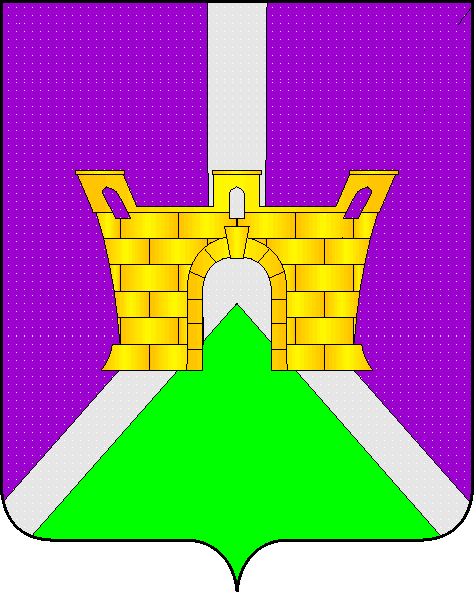 